1. 인 적 사 항2. 학       력 (고등학교 부터 기재)4. 자 격 면 허5. 직장 및 인턴경력*주: 연간 상여금 및 기타 현금으로 지급받은 제수당 등을 포함한 연 급여총액을 기재하시기 바랍니다.6. 개별인사사항제출처(전자우편): Recruiting@kr.nestle.com	Human Resources1. PERSONAL PARTICULARS2. EDUCATION (From High School)4. LICENSES AND QUALIFICATIONS5. EMPLOYMENT HISTORY*Note: Please enter total gross annual salary including bonuses and any other significant extra cash benefits6. OTHER INFORMATION제출처(전자우편): Recruiting@kr.nestle.comHuman ResourcesHuman ResourcesHuman Resources네슬레코리아 유한책임회사네슬레코리아 유한책임회사네슬레코리아 유한책임회사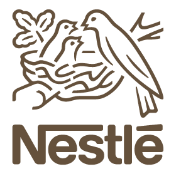 접수번호PRIVATE & CONFIDENTIAL사   진.사   진입   사   지   원   서입   사   지   원   서입   사   지   원   서입   사   지   원   서입   사   지   원   서.사   진.사   진성    명국문:                                영문: 국문:                                영문: 국문:                                영문: 지원 직무:    지원 직무:    성별:     남     여성별:     남     여생년월일:        년     월     일   (나이      )생년월일:        년     월     일   (나이      )현주소:(*지원시 시 단위까지만 기재)                                     현주소:(*지원시 시 단위까지만 기재)                                     현주소:(*지원시 시 단위까지만 기재)                                     현주소:(*지원시 시 단위까지만 기재)                                     연락처: (        )         -연락처: (        )         -이메일: 이메일: 병역사항:  병역을 필하였습니까?네     (    년   월부터     년   월   일까지 육군/ 해군/ 기타 의/ 장교/ 사병으로 전역)아니오 (미필의 경우 입대예정일은?                                                           )면제   (사유는?                                                 판정등위:                   )병역사항:  병역을 필하였습니까?네     (    년   월부터     년   월   일까지 육군/ 해군/ 기타 의/ 장교/ 사병으로 전역)아니오 (미필의 경우 입대예정일은?                                                           )면제   (사유는?                                                 판정등위:                   )병역사항:  병역을 필하였습니까?네     (    년   월부터     년   월   일까지 육군/ 해군/ 기타 의/ 장교/ 사병으로 전역)아니오 (미필의 경우 입대예정일은?                                                           )면제   (사유는?                                                 판정등위:                   )병역사항:  병역을 필하였습니까?네     (    년   월부터     년   월   일까지 육군/ 해군/ 기타 의/ 장교/ 사병으로 전역)아니오 (미필의 경우 입대예정일은?                                                           )면제   (사유는?                                                 판정등위:                   )기   간 (부터/까지)학       교       명  (소 재 지)전 공 학 과 및 학 위    .     ~      .      고등학교 (        ).     ~      .전문대 (        ).     ~      .대학교 (        ).     ~      .대학원 (        ).     ~      .3. 외  국  어3. 외  국  어3. 외  국  어TOEIC 점수           (Listening:     Reading:    )           (Listening:     Reading:    )           (Listening:     Reading:    )외  국  어이  해  력말  하  기말  하  기말  하  기읽      기쓰      기영      어 상  중  하 상  중  하 상  중  하 상  중  하 상  중  하 상  중  하 상  중  하 상  중  하 상  중  하 상  중  하 상  중  하 상  중  하 상  중  하 상  중  하 상  중  하 상  중  하 상  중  하 상  중  하자  격  면  허  명취  득  일발  급  기  관근무기간회  사  명담당업무 및 최종직위*연    봉퇴 직 사 유희망하는 연 급여 총액:출근가능일?당사에 근무중인 친척 또는 친지 여부?당사에 근무중인 친척 또는 친지 여부?귀하를 추천한 사람은?귀하를 추천한 사람은?채용경로: 채용경로: 긴급 연락처: (         )         -긴급 연락처: (         )         -본 입사지원서에 기재한 모든 내용을 사실과 상위 없음을 확인합니다.   .     .                                 지원자 성명본 입사지원서에 기재한 모든 내용을 사실과 상위 없음을 확인합니다.   .     .                                 지원자 성명Nestlē KoreaNestlē KoreaNestlē KoreaNo.PRIVATE & CONFIDENTIALPhotoPhotoAPPLICATION FOR EMPLOYMENTAPPLICATION FOR EMPLOYMENTAPPLICATION FOR EMPLOYMENTAPPLICATION FOR EMPLOYMENTAPPLICATION FOR EMPLOYMENTPhotoPhotoName in FullEnglish:                       Korean: English:                       Korean: English:                       Korean: English:                       Korean: Sex: M FDate of Birth: Year    Month   Date     (Age      )Date of Birth: Year    Month   Date     (Age      )Date of Birth: Year    Month   Date     (Age      )Current Address (only main city) :                                 (Zip code:     -      )Current Address (only main city) :                                 (Zip code:     -      )Current Address (only main city) :                                 (Zip code:     -      )Current Address (only main city) :                                 (Zip code:     -      )Current Address (only main city) :                                 (Zip code:     -      )Current Address (only main city) :                                 (Zip code:     -      )Tel No,: (        )         -Tel No,: (        )         -E-mail: E-mail: E-mail: E-mail: Military Service: Have you completed military service?Yes  (for    year from    to      as Officer/ Private of / Army/ Navy/ Air Force/ Others)No  (Will complete on                                                                      )Exempted (reason:                                              Class judged:              )Military Service: Have you completed military service?Yes  (for    year from    to      as Officer/ Private of / Army/ Navy/ Air Force/ Others)No  (Will complete on                                                                      )Exempted (reason:                                              Class judged:              )Military Service: Have you completed military service?Yes  (for    year from    to      as Officer/ Private of / Army/ Navy/ Air Force/ Others)No  (Will complete on                                                                      )Exempted (reason:                                              Class judged:              )Military Service: Have you completed military service?Yes  (for    year from    to      as Officer/ Private of / Army/ Navy/ Air Force/ Others)No  (Will complete on                                                                      )Exempted (reason:                                              Class judged:              )Military Service: Have you completed military service?Yes  (for    year from    to      as Officer/ Private of / Army/ Navy/ Air Force/ Others)No  (Will complete on                                                                      )Exempted (reason:                                              Class judged:              )Military Service: Have you completed military service?Yes  (for    year from    to      as Officer/ Private of / Army/ Navy/ Air Force/ Others)No  (Will complete on                                                                      )Exempted (reason:                                              Class judged:              )Period (From/To)Name  of  School    (Location)Subjects Studied and Degree    .     ~      .      H. School (        ).     ~      . College (        ).     ~      .University (        ).     ~      .G. School (        ).     ~      .3. FOREIGN LANGUAGES3. FOREIGN LANGUAGES3. FOREIGN LANGUAGES* A: Fluent  B: Fair  C: Poor* A: Fluent  B: Fair  C: Poor* A: Fluent  B: Fair  C: PoorTOEIC SCORE           (Listening:     Reading:    )           (Listening:     Reading:    )           (Listening:     Reading:    )LanguageUnderstandingSpeakingSpeakingSpeakingReadingWritingEnglish A   B   C A   B   C A   B   C A   B   C A   B   C A   B   C A   B   C A   B   C A   B   C A   B   C A   B   C A   B   C A   B   C A   B   C A   B   C A   B   C A   B   C A   B   CName of License and QualificationDate obtainedObtained fromPeriod (From/To)Company NamePosition Held andMain Duties*Annual SalaryReason for LeavingSalary expected in annual total: When can you start to work?Do you have any relatives or acquaintances employed by the company?Do you have any relatives or acquaintances employed by the company?By whom have you been referred to us?By whom have you been referred to us?Emergency Contact Number:  (         )         -Emergency Contact Number:  (         )         -I certify that all statements made in this application are true and correct to the best of my knowledge   .     .                                 Applicant’s NameI certify that all statements made in this application are true and correct to the best of my knowledge   .     .                                 Applicant’s NameNestlē Korea 자 기 소 개 서 (Self-Introduction) *국문/영문으로 기재자 기 소 개 서 (Self-Introduction) *국문/영문으로 기재자 기 소 개 서 (Self-Introduction) *국문/영문으로 기재자 기 소 개 서 (Self-Introduction) *국문/영문으로 기재Nestlē Korea Self-Introduction Self-Introduction Self-Introduction Self-Introduction 